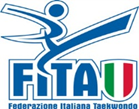 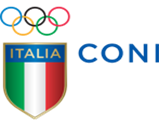                        COMITATO REGIONALE CAMPANIAVia A. Longo ,46/e – Palazzo CONI 80127 NapoliSELEZIONE SQUADRA REGIONALE CAMPANIA CATEGORIA JUNIOR  MASCHILEPER LA THE OLYMPIC DREAM CUP	Gli allenamenti si terranno, sabato 30 aprile dalle ore 16:00 alle ore 17:30, presso la palestra CANGURO, via Marchesella trav. Tolomeo, 4 Giugliano in CampaniaPossono partecipare alla selezione, gli atleti che hanno disputato l’ultimo Campionato Regionale e Nazionale (solo 1-2-3 posto) con il grado di cintura nera.Tecnici: Napolano Serena / Sole Ester										La segreteria									     ANNA D’ANGELO